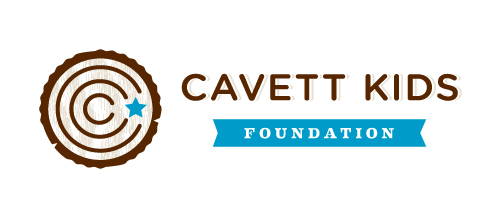 Car Show for CancerSponsored by Maddie’s MissionEntry Fee – Donations. All proceeds will be donated to the Cavett Kids foundation.When? Saturday, June 13th @ 9:00 amWhere? Tri-City behind BraumsFor more information Call Devon @ 405-308-0826 or Stacy @ 405-630-9944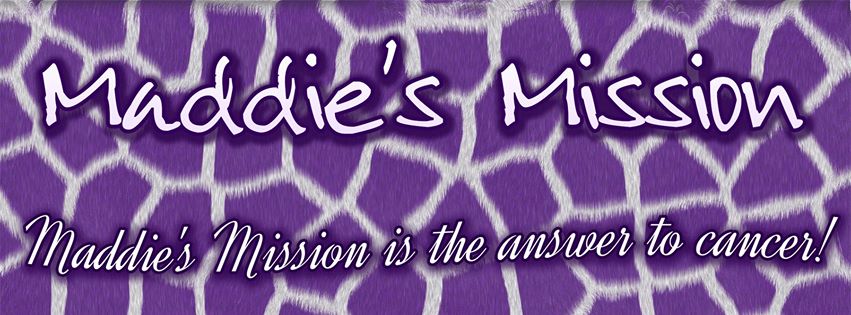 